STATE OF MAINE REQUEST FOR PROPOSALS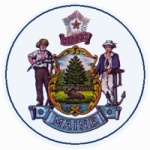 RFP AMENDMENT # 1RFP NUMBER AND TITLE:RFP 202102021 - eProcurement Solutions and ServicesRFP ISSUED BY:DAFSAMENDMENT DATE:April 5th, 2021PROPOSAL DUE DATE:May 17th, 2021, no later than 11:59 p.m., Eastern TimePROPOSALS DUE TO:Proposals@maine.govDESCRIPTION OF CHANGES IN RFP (if any):ChangeInterested parties do not have to contact the RFP Coordinator to obtain Bidders’ Conference login information as that information is now provided on the RFP 202102021 website: https://www.maine.gov/dafs/bbm/procurementservices/vendors/rfps/NASPOeprocurement ClarificationQuestions, and the responses to those questions, will be posted to the RFP website on an ongoing basis. A date will be provided on the website showing the last update to the Questions & Answer Summary.DESCRIPTION OF CHANGES IN RFP (if any):ChangeInterested parties do not have to contact the RFP Coordinator to obtain Bidders’ Conference login information as that information is now provided on the RFP 202102021 website: https://www.maine.gov/dafs/bbm/procurementservices/vendors/rfps/NASPOeprocurement ClarificationQuestions, and the responses to those questions, will be posted to the RFP website on an ongoing basis. A date will be provided on the website showing the last update to the Questions & Answer Summary.All other provisions and clauses of the RFP remain unchanged.All other provisions and clauses of the RFP remain unchanged.